Dear Dean,I am writing this letter to thank you for being the one for me. If I were given a chance to fall in love again, I will gladly fall in love with you over and over again. Your love is sweeter than the morning honey and more honorable than a judge in a courtroom. I have peace and tranquility in my life because you are in it.You have always been all the support system I have ever needed and for that matter I will ever need. I cannot fathom a life without you, my sweet husband. I still remember and cherish the day I first met you and realized that you are the one I am destined to be with.Let us continue to live this dream and may we be together and happy forever. Once again, thank you for being the most important part of my life.Yours, always,Cindy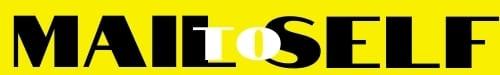 